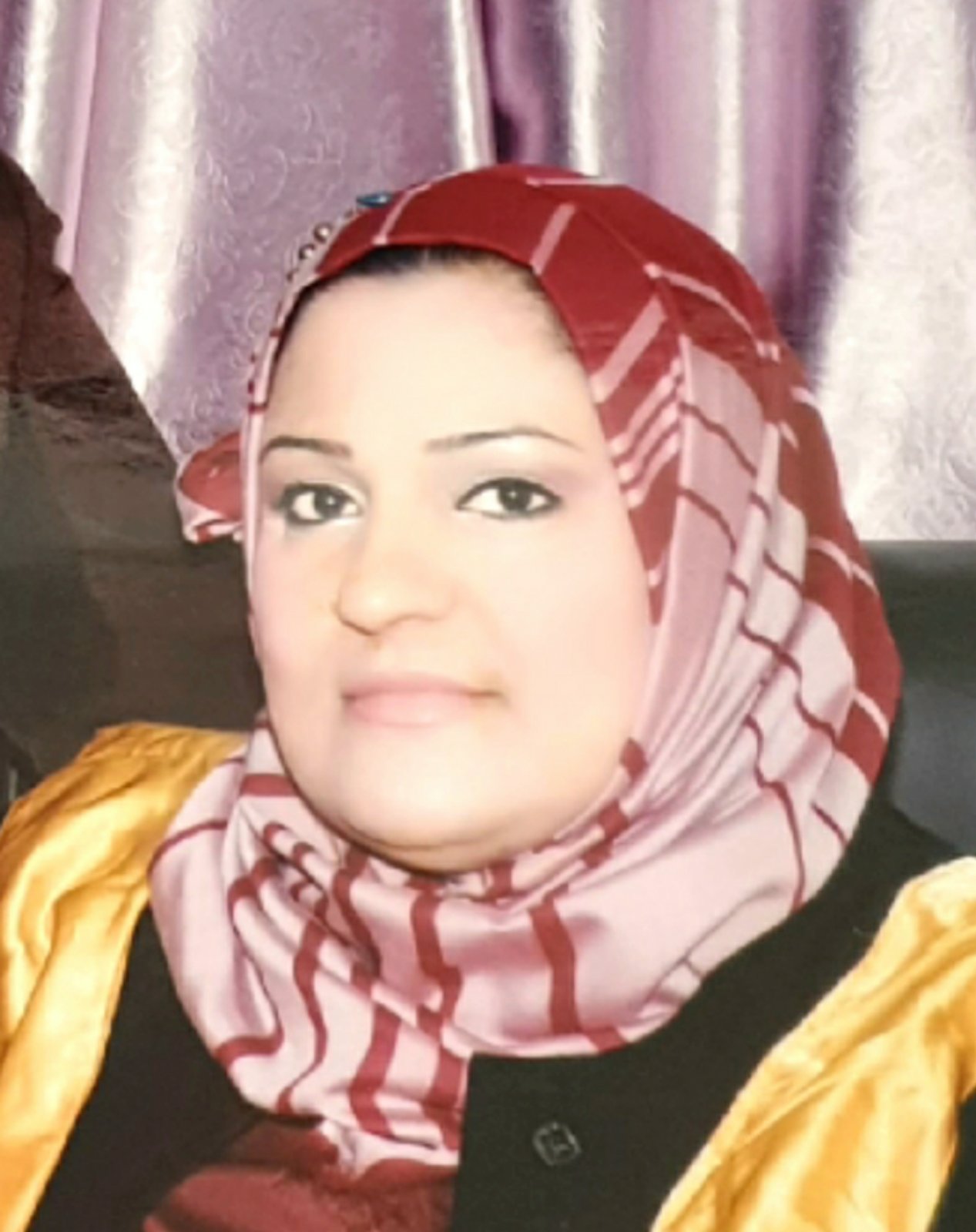 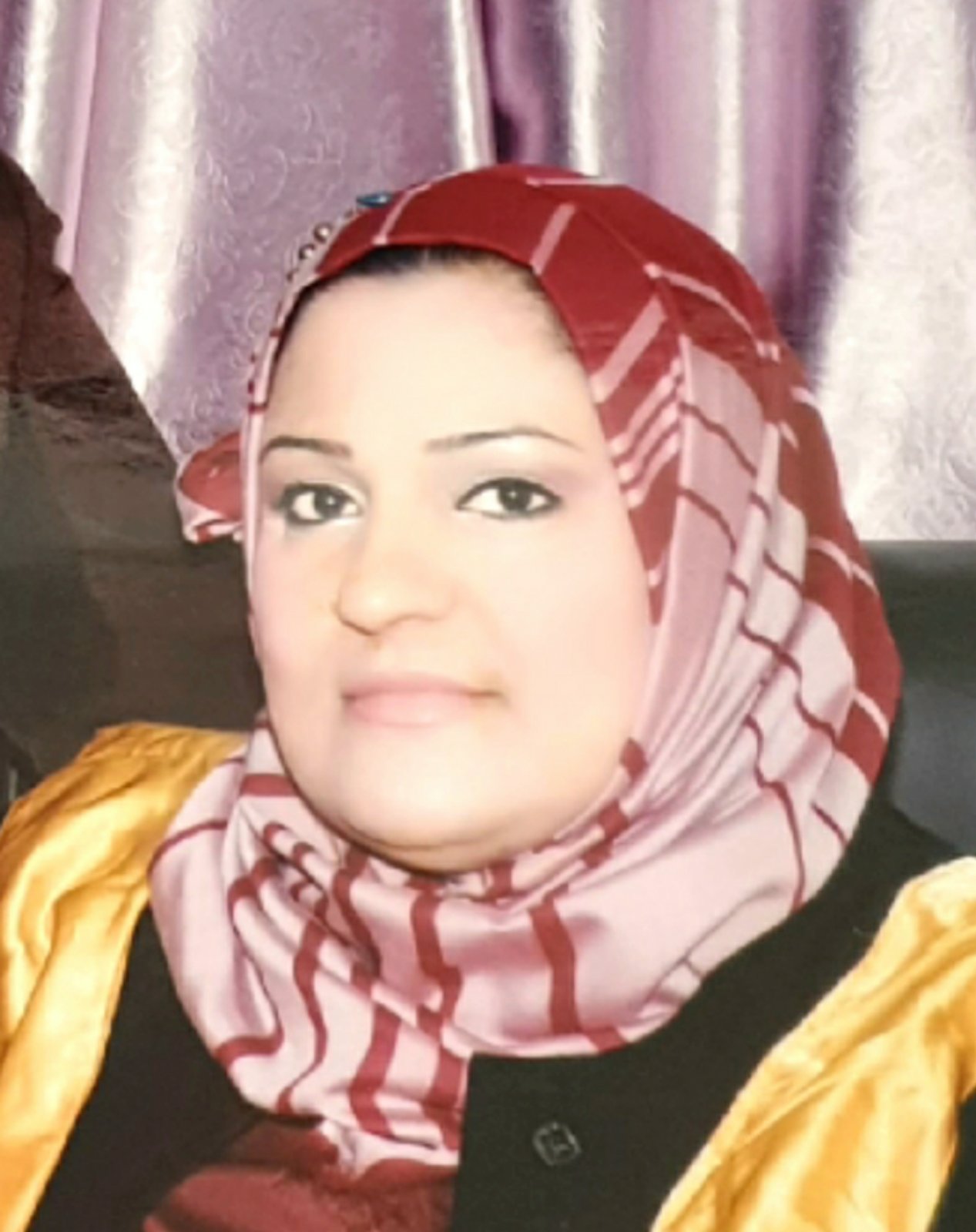 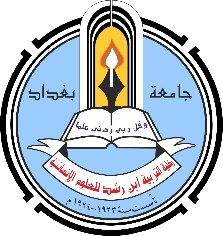 إستمارة السيرة الذاتيةأولاʺ : معلومات التحصيل العلمي ثانياʺ : الدوراتثالثاً : الأبحاث العلميةرابعاʺ: الوظائف التي مارسهاخامساʺ: الجهود التدريسية سادساʺ: النشاطات الآخرى سابعاʺ: الإشراف على الدراسات العليا First: educational attainment informationجامعة بغداد -  كلية التربية ابن رشد للعلوم الإنسانية / قسم الجغرافيةالاسم الرباعيسيناء عدنان عبد اللهالتحصيل العلمي  الدكتوراهالدكتوراهالمرتبة العلميةأستاذ مساعدالاختصاص العامجغرافية بشريةجغرافية بشريةالاختصاص الدقيق / المسار البحثي جغرافية مدنالشهادات الجامعيةالشهادات الجامعيةالشهادات الجامعيةالشهادات الجامعيةالشهادات الجامعيةالبكلوريوسالبكلوريوسالبكلوريوسالبكلوريوسالبكلوريوسالجامعةالكليةالقسم        القسم        السنةبغدادكلية التربية ابن رشدالجغرافيةالجغرافية1999الماجستيرالماجستيرالماجستيرالماجستيرالماجستيرالجامعةالكليةالقسم  القسم  السنةبغدادكلية التربية ابن رشدالجغرافيةالجغرافية2008عنوان الرسالة باللغة العربيةالتباين المكاني لكفاءة المرور عبر شارعي الكفاح وفلسطين في مدينة بغداد /الرصافة دراسة مقارنة في جغرافية النقلالتباين المكاني لكفاءة المرور عبر شارعي الكفاح وفلسطين في مدينة بغداد /الرصافة دراسة مقارنة في جغرافية النقلالتباين المكاني لكفاءة المرور عبر شارعي الكفاح وفلسطين في مدينة بغداد /الرصافة دراسة مقارنة في جغرافية النقلالتباين المكاني لكفاءة المرور عبر شارعي الكفاح وفلسطين في مدينة بغداد /الرصافة دراسة مقارنة في جغرافية النقلالدكتوراهالدكتوراهالدكتوراهالدكتوراهالدكتوراهالجامعةالكليةالقسم  القسم  السنةبغدادكلية التربية ابن رشدالجغرافيةالجغرافية2013عنوان الأطروحة باللغة العربيةاثر التجاوزات في استعمالات الأرض على التركيب الداخلي لمدينة الشعباثر التجاوزات في استعمالات الأرض على التركيب الداخلي لمدينة الشعباثر التجاوزات في استعمالات الأرض على التركيب الداخلي لمدينة الشعباثر التجاوزات في استعمالات الأرض على التركيب الداخلي لمدينة الشعبالدورةتاريخهادورة كفاءة اللغة الإنكليزية2003دورة حاسبات2008دورة طرائق تدريس2015دورة كوكل سكولر2018دورة حاسبات2017دورة الصفوف الالكترونية2019تعنوان النتاجظاهرة تجزئة وتقسيم الوحدة السكنية في مدينة بغداد دراسة مقارنة للاثار السلبية على سكان الوحدات المقسمة وغير المقسمةمركبات الفحص الموقت ودورها في تفاقم مشكلة النقل في بغدادالسكن العشوائي واثره في كفاءة أداء الوظيفة السكنيةسوق الحي السكني دراسة تطبيقية لكفاءة الوظيفية لسوق الحي السكني في باب المعظممحلات بغداد التقليدية مابين التجديد الحضري والموروث العمرانيتعنوان الوظيفةجهة العملفترة العمل / من - الىم.ملاحظجامعة بغداد كلية التربية ابن رشد للعلوم الانسانية2000مدرس مساعدجامعة بغداد كلية التربية ابن رشد للعلوم الانسانية2008مدرسجامعة بغداد كلية التربية ابن رشد للعلوم الانسانية2013أستاذ مساعدجامعة بغداد كلية التربية ابن رشد للعلوم الانسانية2018تأسم المادة الدراسيةالمرحلةالجامعة / الكلية / القسمحقوق انسانالأولىبغداد / كلية التربية ابن رشد/ قسم الجغرافيةافريقيا واستراليا==منهج بحث==جغرافية الوطن العربيالثانيةقسم التاريخالجغرافية العامةقسم التاريختعنوان النشاطالعددعضوية اللجان111111المؤتمرات12الندوات10الورش10النشاطات الإجتماعية5الحلقات الدراسية (حلقات السمنار وحلقات علمية)20تأسم الطالبعنوان الرسالة / الأطروحةالدرجة العلمية و تاريخهاوفاء حسن سيدالتحليل المكاني لصناعة المصوغات الذهبية في مدينة بغداد2017    جيد جداBaghdad University - Ibn Rushd College of Humanities / Geography Department Sinai Adnan AbdullahThe nameAssistant ProfessorAcademic rankGeography of citiesSpecialization / Research PathPh.D.Educational attainmentHuman geographyGeneral jurisdiction